เรียน     คณบดีคณะมนุษยศาสตร์		ด้วยข้าพเจ้า........................................................................................... หลักสูตร...................................................................สาขาวิชา......................................................................... มีความประสงค์ให้นิสิตชั้นปีที่...........ระดับ (ปริญญาตรี/ปริญญาโท/ปริญญาเอก) 
ที่ลงทะเบียนในรายวิชา(รหัสวิชา)..............................ชื่อวิชา(เต็ม)....................................................................................... 
จึงขอความอนุเคราะห์จากท่านในการอนุญาตให้นิสิตจำนวน ........................ คน ดังรายชื่อแนบ
 ทำกิจกรรม  เก็บรวบรวมข้อมูล  ศึกษาข้อมูล  สัมภาษณ์ ระบุ........................  ขอใช้สถานที่จัดกิจกรรมในรายวิชา 
เพื่อประกอบการทำรายงานในรายวิชา/เพื่อประกอบการเรียนในรายวิชา หัวข้อ/เรื่อง........................................................... …………………………………………..................……………………………………………………………………………………………………………….ระหว่างวันที่..........................เดือน ........................................................พ.ศ.................. เวลา...............................................  ณ............................................................................................................................................................................................เรียนถึง (ตำแหน่ง) ………………………………………………………………………………………………………………………………………………ที่อยู่ (สำหรับการจัดส่งหนังสือ) ……………………………………………………………………………………………………………………………ทั้งนี้ได้ประสานงานกับ………………………………………………………………………(ตำแหน่ง)……………………………………………………เบอร์โทรศัพท์......................................................................(อีเมล) ......................................................................................และหากข้อเสนอแนะ สามารถติดต่อกับนิสิตชื่อ นาย/นางสาว.............................................................................................
เบอร์โทรศัพท์........................................................................(อีเมล) ………………………………………………………………………….. 		จึงเรียนมาเพื่อโปรดพิจารณาอนุมัติ และขอความอนุเคราะห์ออกหนังสือขออนุญาตทำกิจกรรม/
เก็บรวมรวบข้อมูล/ศึกษาข้อมูล/สัมภาษณ์/ขอใช้สถานที่จัดกิจกรรม ตามวัน เวลา และสถานที่ดังกล่าว                                                                 	..................................................... (ลงชื่อผู้สอน)เรียน  คณบดีคณะมนุษยศาสตร์  เพื่อโปรดพิจารณาอนุมัติให้กับนิสิตเข้าไปทำกิจกรรม/เก็บรวบรวมข้อมูล/ศึกษาข้อมูล/สัมภาษณ์/ขอใช้สถานที่จัดกิจกรรมเห็นควรมอบเจ้าหน้าที่ (นาง/นางสาว)................................................................... ดำเนินการออกหนังสือ/เก็บเอกสาร							……………………………………………………..							(.................................................................)ความเห็นคณบดีคณะมนุษยศาสตร์               อนุมัติ               ดำเนินการตามเสนอ                                                                     (ผู้ช่วยศาสตราจารย์ ดร.อัญชลี  จันทร์เสม)                                                                  	      คณบดีคณะมนุษยศาสตร์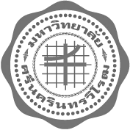 	บันทึกข้อความ 	บันทึกข้อความ 	บันทึกข้อความ ส่วนงานส่วนงานส่วนงานคณะมนุษยศาสตร์                         โทร. …………………………….คณะมนุษยศาสตร์                         โทร. …………………………….คณะมนุษยศาสตร์                         โทร. …………………………….คณะมนุษยศาสตร์                         โทร. …………………………….ที่อว 8710.1/อว 8710.1/อว 8710.1/อว 8710.1/ วันที่    ............................................................เรื่อง เรื่อง ขออนุญาตทำกิจกรรม/เก็บรวมรวบข้อมูล/ศึกษาข้อมูล/สัมภาษณ์/ขอใช้สถานที่จัดกิจกรรม ขออนุญาตทำกิจกรรม/เก็บรวมรวบข้อมูล/ศึกษาข้อมูล/สัมภาษณ์/ขอใช้สถานที่จัดกิจกรรม ขออนุญาตทำกิจกรรม/เก็บรวมรวบข้อมูล/ศึกษาข้อมูล/สัมภาษณ์/ขอใช้สถานที่จัดกิจกรรม ขออนุญาตทำกิจกรรม/เก็บรวมรวบข้อมูล/ศึกษาข้อมูล/สัมภาษณ์/ขอใช้สถานที่จัดกิจกรรม ขออนุญาตทำกิจกรรม/เก็บรวมรวบข้อมูล/ศึกษาข้อมูล/สัมภาษณ์/ขอใช้สถานที่จัดกิจกรรม 